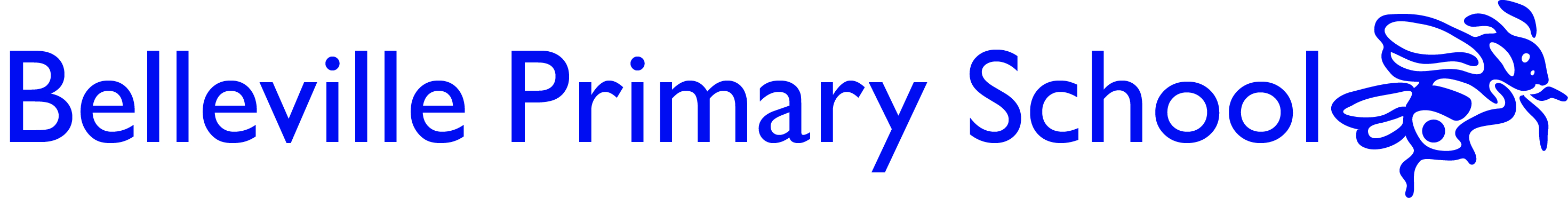 JOB DESCRIPTION AND PERSON SPECIFICATIONMIDDAY ASSISTANTMAIN PURPOSE OF THE ROLE To supervise and assist children over the lunchtime period inside the school, the lunch halls and the playgrounds, including working on either of the school sites. To ensure a safe and positive learning environment is maintained and all children behave in an appropriate manner.DUTIES AND RESPONSIBILITIESThis job description may be amended at any time following discussion between the senior leadership team and the member of staff.PERSON SPECIFICATIONPlayground duties To supervise and assist children in the playgrounds, by:Actively participating with the childrenBeing proactive and using initiative to devise games and play activities for childrenSetting up play equipment in the playgroundEnsuring all play equipment is tidied away and is stored neatly in correct boxesEnsuring equipment remains in set zonesEncouraging children to join in activities and to remind children about zonesEnsuring storage rooms are kept tidyReviewing and rotating activities available for childrenShowing children how to look after the equipmentReporting any loss or damage to play equipmentMonitoring  and  responding  to   safety  or  behaviour  issues, following  school  policiesIn the Dining Halls:To supervise and assist children in the lunch halls, by:Encouraging  children  to  be  polite  whilst  eating  their lunch and  whilst interacting  with  other children and staffAssisting children who are having difficulties having their lunchContinually promoting good table mannersPromoting healthy eating by encouraging  and praising those choosing fruit and vegetablesEncouraging children to be independent in clearing upAssisting with setting up, wiping tables and clearing away equipmentGeneral school tasks To follow the schools ethos and expectations by:Being polite and courteous at all times to all staff and childrenBeing reliable and punctualAttending relevant training (including  Inset Days)Being aware of and following school policies/procedures, including  First Aid and Safeguarding.EssentialDesiredQualificationsCurrent first aid qualificationExperienceExperience of working with groups of childrenKnowledge and understandingKnowledge of how to manage the behaviour of groups of childrenUnderstanding of child development and social interactionUnderstanding of the value of constructive play opportunitiesSkills and abilitiesAble to work as part of a group and as an individualAble to inspire trust and confidence in childrenAble to encourage high standards of pupil behaviour at all timesAble to observe boundaries and respect confidential informationAble to initiate age-appropriate games and activities Able to relate to children on their levelAble to remain calm in a crisisAble to communicate effectively  to an appropriate standardAble to recognise behaviour giving cause for concern, and inform teaching staffAble to teach play activities to other Midday SupervisorsPersonal QualitiesCalm under pressureEmpathetic Well organised Team player CreativeTolerantPunctual, professional and reliable 